Health Awareness Programme on blood transfusionOrganised byHealth & Hygiene Sub-Committee, Hooghly Mohsin College in association with Post Graduate Department of PhysiologyA Health Awareness Programme on blood transfusion was organized by Health & Hygiene Sub- Committee at our college campus on 20.04.2022. In this programme an offline Seminar on “The Inner Story of Blood Transfusion” has been organized for awareness of students.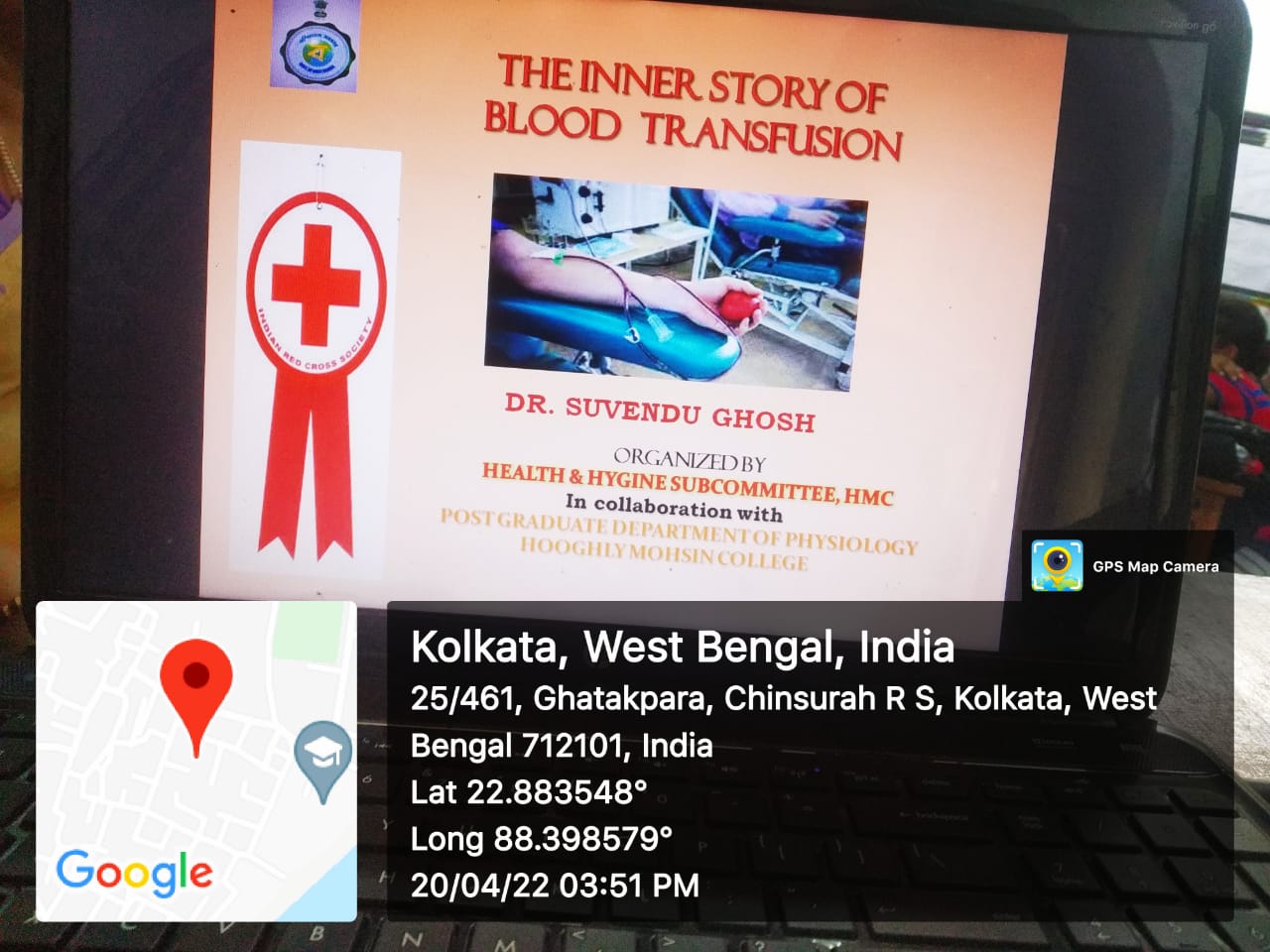 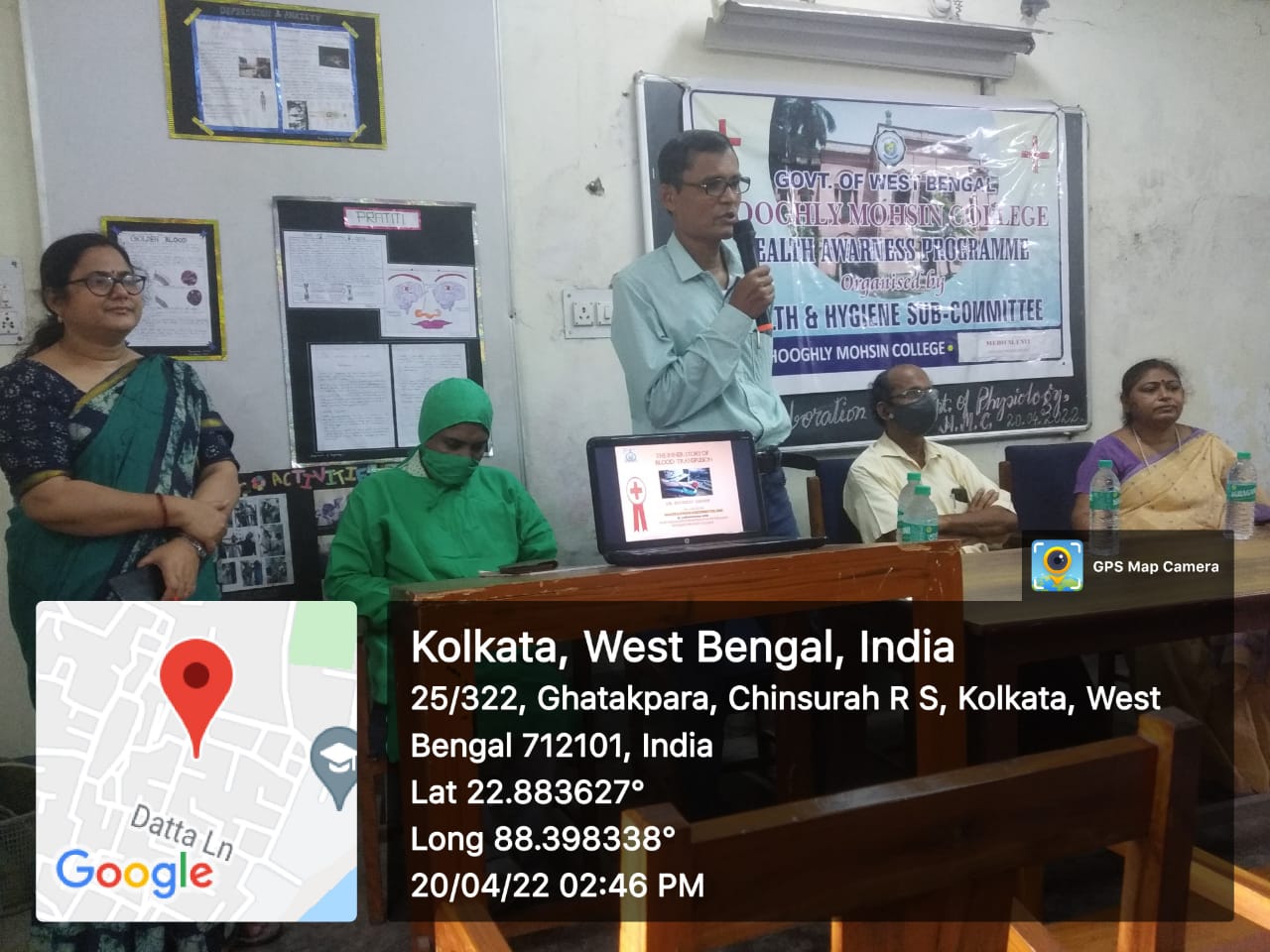 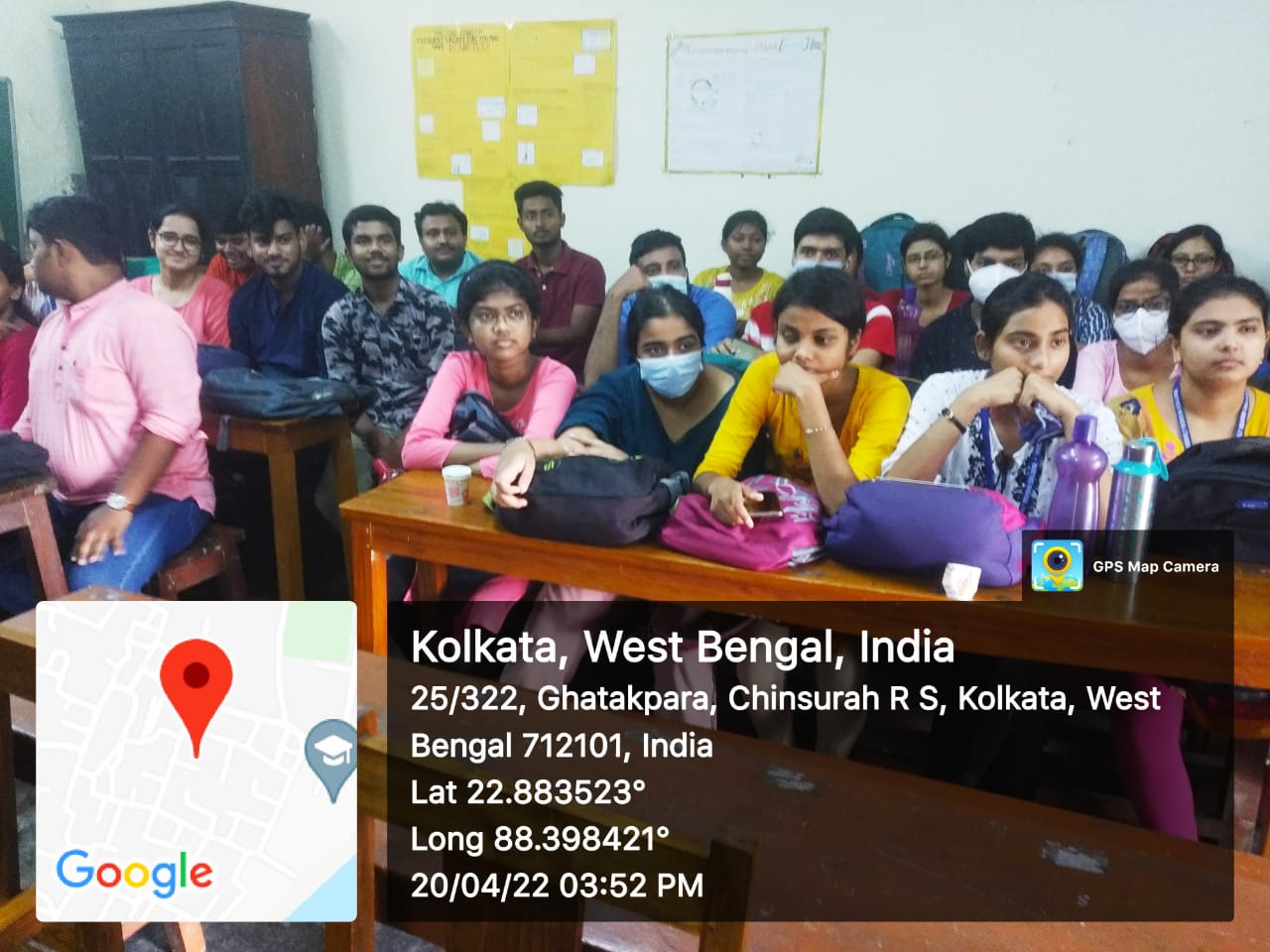 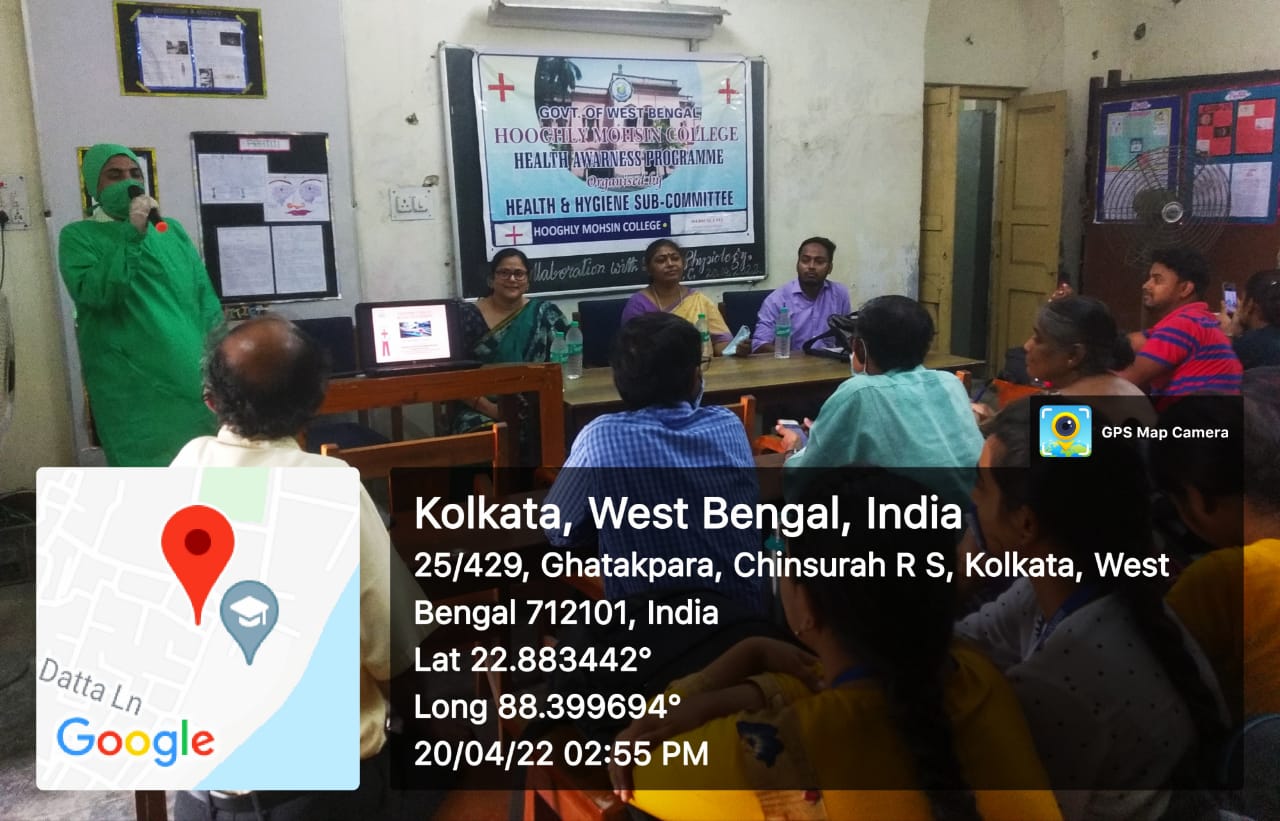 